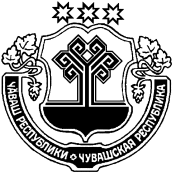  В соответствии с Градостроительным кодексом Российской Федерации от 29.12.2004г.  № 191-ФЗ, Федеральным законом от 06.10.2003 №131-ФЗ «Об общих принципах организации местного самоуправления в Российской Федерации», Законом Чувашской Республики от   04.06.2007 г. № 11   «О регулировании градостроительной деятельности в Чувашской Республике», Положением о составе, порядке подготовки документов территориального планирования Краснооктябрьского сельского поселения Шумерлинского района, о порядке подготовки изменений и внесения их в такие документы, а также о составе, порядке подготовки планов реализации таких документов, утвержденным решением Собрания депутатов 29.05.2008 г. № 35/2администрация  Краснооктябрьского   сельского поселения Шумерлинского района Чувашской Республики   п о с т а н о в л я е т: 1. Ведущему специалисту-эксперту Ефимовой С.В. организовать работу по подготовке и рассмотрению предложений по внесению изменений в Генеральный план Краснооктябрьского сельского поселения Шумерлинского района, утвержденного решением Собрания депутатов Краснооктябрьского сельского поселения Шумерлинского  района от 27.11.2008 № 41/1. 2. В соответствии с Комплексным планом модернизации и расширения магистральной инфраструктуры до 2024 года, утвержденным распоряжением Правительства Российской Федерации от 30.09.2018 № 2101-р, Программы деятельности Государственной компании «Российские автомобильные дороги» на долгосрочный период (2010-2024 годы), утвержденный распоряжением Правительства Российской Федерации от 31.12.2009 № 2146-р, а также в целях обеспечения строительства объекта строительными материалами с использованием местных месторождений полезных ископаемых при подготовке Проекта по внесению изменений в генеральный план Краснооктябрьского сельского поселения Шумерлинского района Чувашской Республики, учесть предложение, в части отображения участка недр (карьера по добыче строительного песка).   3. Настоящее постановление опубликовать в средствах массовой информации и на официальном сайте Краснооктябрьского сельского поселения в информационно-телекоммуникационной сети «Интернет».4. Настоящее постановление вступает в силу через десять дней после дня его официального опубликования.Глава Краснооктябрьского сельскогопоселения  Шумерлинского района                                              Т.В. ЛазареваЧĂВАШ  РЕСПУБЛИКИÇĚМĚРЛЕ РАЙОНĚЧУВАШСКАЯ РЕСПУБЛИКА ШУМЕРЛИНСКИЙ  РАЙОН  ХĚРЛĔ ОКТЯБРЬ ЯЛ ПОСЕЛЕНИЙĚН АДМИНИСТРАЦИЙĚ  ЙЫШĂНУ    «13» мая  2021 № 40Хěрле Октябрь поселокěАДМИНИСТРАЦИЯКРАСНООКТЯБРЬСКОГО СЕЛЬСКОГО ПОСЕЛЕНИЯ ПОСТАНОВЛЕНИЕ          «13» мая 2021  № 40поселок Красный Октябрь О подготовке предложений для  внесения изменений в Генеральный план Краснооктябрьского сельского поселения Шумерлинского района Чувашской Республики 